СОВЕТ  ДЕПУТАТОВ ДОБРИНСКОГО МУНИЦИПАЛЬНОГО РАЙОНАЛипецкой области13-я сессия VII-го созываРЕШЕНИЕ28.12.2021г.                                 п.Добринка	                                   №103-рсО внесении изменений в Положение  «Об оплате труда работников районных муниципальных учреждений»      Рассмотрев обращение администрации Добринского муниципального района о внесении изменений в Положение «Об оплате труда работников районных муниципальных учреждений», принятого решением Совета депутатов Добринского муниципального района от 30.03.2021 №64-рс (с внесенными изменениями решениями Совета депутатов Добринского муниципального района: от 25.05.2021 №76-рс; от 22.10.2021г. №84-рс), руководствуясь ст.27 Устава Добринского муниципального района и учитывая решение постоянной комиссии по экономике, бюджету, муниципальной собственности и социальным вопросам, Совет депутатов Добринского муниципального районаРЕШИЛ:1.Принять изменения в Положение «Об оплате труда работников районных муниципальных учреждений» (прилагаются).2.Направить указанный нормативный правовой акт главе Добринского муниципального района для подписания и официального опубликования.3.Настоящее решение вступает в силу со дня его официального опубликования и распространяются на правоотношения возникшие с 1 января 2022 года. Председатель Совета депутатовДобринского муниципального района 		                         М.Б. Денисов                                                 Приняты                                                   решением Совета депутатов                                                Добринского муниципального района                                                   от 28.12.2021г. №103-рсИЗМЕНЕНИЯв Положение «Об оплате труда работников районных муниципальных учреждений»Внести в Положение «Об оплате труда работников районных муниципальных учреждений», принятого Советом депутатов Добринского муниципального района от 30.03.2021 №64-рс (с внесенными изменениями решениями Совета депутатов Добринского муниципального района: от 25.05.2021 №76-рс; 22.10.2021г. №84-рс), следующие изменения:таблицы 1 и 1.1 приложения 1 изложить в следующей редакции:Таблица 11. Должностные оклады, ставки заработной платыруководителей, специалистов и служащих районныхмуниципальных учреждений образованияТаблица 1.1Ставки заработной платы специалистов муниципальныхучреждений образованиятаблицу 1 приложения 2 изложить в следующей редакции:Таблица 1Должностные оклады специалистов здравоохранениятаблицу 1 приложения 3 изложить в следующей редакции:Таблица 1Должностные оклады руководителей, специалистов и служащихпо профессиональным квалификационным группам районныхмуниципальных учреждений культуры4) таблицу 1 приложения 4 изложить в следующей редакции:Таблица 1Должностные оклады руководителей и специалистов районныхмуниципальных учреждений печатных средствмассовой информации5) таблицу 1 приложения 5 изложить в следующей редакции:Таблица 1таблицу 1 приложения 6 изложить в следующей редакции:Таблица 1Должностные оклады руководителей, специалистов и служащихобщеотраслевых должностейприложение 8 изложить в следующей редакции:Приложение N 8                                                                                 к Положению об оплате трудаработников районныхмуниципальных учрежденийТАРИФНЫЕ РАЗРЯДЫ, МЕЖРАЗРЯДНЫЕ ТАРИФНЫЕ КОЭФФИЦИЕНТЫИ ТАРИФНЫЕ СТАВКИ ТАРИФНОЙ СЕТКИ ПО ОПЛАТЕ ТРУДА РАБОЧИХРАЙОННЫХ МУНИЦИПАЛЬНЫХ УЧРЕЖДЕНИЙГлаваДобринского муниципального района                                       Р.И. Ченцов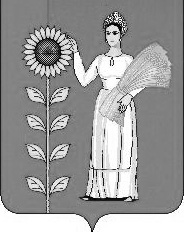 Nп/пНаименование должностиНаименование должностиНаименование должностиНаименование должностиДолжностной оклад (руб.)Должностной оклад (руб.)Должностной оклад (руб.)1Профессиональная квалификационная группа должностей работников учебно-вспомогательного персонала первого уровняПрофессиональная квалификационная группа должностей работников учебно-вспомогательного персонала первого уровняПрофессиональная квалификационная группа должностей работников учебно-вспомогательного персонала первого уровняПрофессиональная квалификационная группа должностей работников учебно-вспомогательного персонала первого уровняПрофессиональная квалификационная группа должностей работников учебно-вспомогательного персонала первого уровняПрофессиональная квалификационная группа должностей работников учебно-вспомогательного персонала первого уровняПрофессиональная квалификационная группа должностей работников учебно-вспомогательного персонала первого уровня2Помощник воспитателя; вожатыйПомощник воспитателя; вожатыйПомощник воспитателя; вожатыйПомощник воспитателя; вожатый5900590059003Профессиональная квалификационная группа должностей педагогических работниковПрофессиональная квалификационная группа должностей педагогических работниковПрофессиональная квалификационная группа должностей педагогических работниковПрофессиональная квалификационная группа должностей педагогических работниковПрофессиональная квалификационная группа должностей педагогических работниковПрофессиональная квалификационная группа должностей педагогических работниковПрофессиональная квалификационная группа должностей педагогических работников4Наименование должностиНаименование должностиНаименование должностиНаименование должностиСтавка заработной платы (руб.)Ставка заработной платы (руб.)Ставка заработной платы (руб.)51 квалификационный уровень1 квалификационный уровень1 квалификационный уровень1 квалификационный уровень1 квалификационный уровень1 квалификационный уровень1 квалификационный уровень6Музыкальный руководитель; инструктор по труду; инструктор по физической культуре; старший вожатыйМузыкальный руководитель; инструктор по труду; инструктор по физической культуре; старший вожатыйМузыкальный руководитель; инструктор по труду; инструктор по физической культуре; старший вожатыйМузыкальный руководитель; инструктор по труду; инструктор по физической культуре; старший вожатый81908190819072 квалификационный уровень2 квалификационный уровень2 квалификационный уровень2 квалификационный уровень2 квалификационный уровень2 квалификационный уровень2 квалификационный уровень8Педагог-организатор, социальный педагог; тренер-преподавательПедагог-организатор, социальный педагог; тренер-преподавательПедагог-организатор, социальный педагог; тренер-преподавательПедагог-организатор, социальный педагог; тренер-преподаватель85008500850093 квалификационный уровень3 квалификационный уровень3 квалификационный уровень3 квалификационный уровень3 квалификационный уровень3 квалификационный уровень3 квалификационный уровень10Методист; педагог-психологМетодист; педагог-психологМетодист; педагог-психологМетодист; педагог-психолог883088308830114 квалификационный уровень4 квалификационный уровень4 квалификационный уровень4 квалификационный уровень4 квалификационный уровень4 квалификационный уровень4 квалификационный уровень12Учитель-дефектолог; учитель-логопед (логопед); старший воспитатель; тьюторУчитель-дефектолог; учитель-логопед (логопед); старший воспитатель; тьюторУчитель-дефектолог; учитель-логопед (логопед); старший воспитатель; тьюторУчитель-дефектолог; учитель-логопед (логопед); старший воспитатель; тьютор96009600960013Профессиональная квалификационная группа должностей руководителей структурных подразделенийПрофессиональная квалификационная группа должностей руководителей структурных подразделенийПрофессиональная квалификационная группа должностей руководителей структурных подразделенийПрофессиональная квалификационная группа должностей руководителей структурных подразделенийПрофессиональная квалификационная группа должностей руководителей структурных подразделенийПрофессиональная квалификационная группа должностей руководителей структурных подразделенийПрофессиональная квалификационная группа должностей руководителей структурных подразделений14Наименование должностиДолжностной оклад, установленный в зависимости от группы по оплате труда руководителей (руб.)Должностной оклад, установленный в зависимости от группы по оплате труда руководителей (руб.)Должностной оклад, установленный в зависимости от группы по оплате труда руководителей (руб.)Должностной оклад, установленный в зависимости от группы по оплате труда руководителей (руб.)Должностной оклад, установленный в зависимости от группы по оплате труда руководителей (руб.)Должностной оклад, установленный в зависимости от группы по оплате труда руководителей (руб.)14Наименование должностиIIIIIIIIIIV151 квалификационный уровень1 квалификационный уровень1 квалификационный уровень1 квалификационный уровень1 квалификационный уровень1 квалификационный уровень1 квалификационный уровень16Заведующий (начальник) структурным подразделением: кабинетом, лабораторией, отделом, отделением, сектором, учебно-консультационным пунктом, учебной (учебно-производственной) мастерской и другими структурными подразделениями, реализующими общеобразовательную программу и образовательную программу дополнительного образования детей1009010090940094008720817017Должности, не отнесенные к профессиональным квалификационным группам должностей работников образованияДолжности, не отнесенные к профессиональным квалификационным группам должностей работников образованияДолжности, не отнесенные к профессиональным квалификационным группам должностей работников образованияДолжности, не отнесенные к профессиональным квалификационным группам должностей работников образованияДолжности, не отнесенные к профессиональным квалификационным группам должностей работников образованияДолжности, не отнесенные к профессиональным квалификационным группам должностей работников образованияДолжности, не отнесенные к профессиональным квалификационным группам должностей работников образования18Должности руководителей учрежденийДолжности руководителей учрежденийДолжности руководителей учрежденийДолжности руководителей учрежденийДолжности руководителей учрежденийДолжности руководителей учрежденийДолжности руководителей учреждений19Наименование должностиДолжностной оклад, установленный в зависимости от группы по оплате труда руководителей (руб.)Должностной оклад, установленный в зависимости от группы по оплате труда руководителей (руб.)Должностной оклад, установленный в зависимости от группы по оплате труда руководителей (руб.)Должностной оклад, установленный в зависимости от группы по оплате труда руководителей (руб.)Должностной оклад, установленный в зависимости от группы по оплате труда руководителей (руб.)Должностной оклад, установленный в зависимости от группы по оплате труда руководителей (руб.)19Наименование должностиIIIIIIIIIV20Директор (начальник, заведующий) образовательного учреждения1910016720167201455012680Nп/пНаименование должностиСтавка заработной платы (руб.)Повышающий коэффициентПовышающий коэффициентNп/пНаименование должностиСтавка заработной платы (руб.)высшая квалификационная категорияпервая квалификационная категория1Профессиональная квалификационная группа должностей педагогических работниковПрофессиональная квалификационная группа должностей педагогических работниковПрофессиональная квалификационная группа должностей педагогических работниковПрофессиональная квалификационная группа должностей педагогических работников22 квалификационный уровень2 квалификационный уровень2 квалификационный уровень2 квалификационный уровень3Педагог дополнительного образования85000,250,143 квалификационный уровень3 квалификационный уровень3 квалификационный уровень3 квалификационный уровень5Воспитатель, мастер производственного обучения88300,250,164 квалификационный уровень4 квалификационный уровень4 квалификационный уровень4 квалификационный уровень7Учитель; преподаватель-организатор основ безопасности жизнедеятельности96000,350,18Преподаватель96000,250,1Nп/пНаименование должностиДолжностной оклад (руб.)1Профессиональная квалификационная группа "Средний медицинский и фармацевтический персонал"Профессиональная квалификационная группа "Средний медицинский и фармацевтический персонал"2Медицинская сестра9100Nп/пНаименование должностиНаименование должностиНаименование должностиДолжностной оклад (руб.)Должностной оклад (руб.)1Профессиональная квалификационная группа "Должности технических исполнителей и артистов вспомогательного состава"Профессиональная квалификационная группа "Должности технических исполнителей и артистов вспомогательного состава"Профессиональная квалификационная группа "Должности технических исполнителей и артистов вспомогательного состава"Профессиональная квалификационная группа "Должности технических исполнителей и артистов вспомогательного состава"Профессиональная квалификационная группа "Должности технических исполнителей и артистов вспомогательного состава"2Контролер билетовКонтролер билетовКонтролер билетов611061103Профессиональная квалификационная группа "Должности работников культуры, искусства и кинематографии среднего звена"Профессиональная квалификационная группа "Должности работников культуры, искусства и кинематографии среднего звена"Профессиональная квалификационная группа "Должности работников культуры, искусства и кинематографии среднего звена"Профессиональная квалификационная группа "Должности работников культуры, искусства и кинематографии среднего звена"Профессиональная квалификационная группа "Должности работников культуры, искусства и кинематографии среднего звена"4Ведущий дискотеки, аккомпаниаторВедущий дискотеки, аккомпаниаторВедущий дискотеки, аккомпаниатор627062705Руководитель кружка, любительского объединения, клуба по интересамРуководитель кружка, любительского объединения, клуба по интересамРуководитель кружка, любительского объединения, клуба по интересам605060506Руководитель кружка, любительского объединения, клуба по интересам, которому присвоена вторая внутридолжностная категорияРуководитель кружка, любительского объединения, клуба по интересам, которому присвоена вторая внутридолжностная категорияРуководитель кружка, любительского объединения, клуба по интересам, которому присвоена вторая внутридолжностная категория617061707Руководитель кружка, любительского объединения, клуба по интересам, которому присвоена первая внутридолжностная категорияРуководитель кружка, любительского объединения, клуба по интересам, которому присвоена первая внутридолжностная категорияРуководитель кружка, любительского объединения, клуба по интересам, которому присвоена первая внутридолжностная категория627062708Профессиональная квалификационная группа "Должности работников культуры, искусства и кинематографии ведущего звена"Профессиональная квалификационная группа "Должности работников культуры, искусства и кинематографии ведущего звена"Профессиональная квалификационная группа "Должности работников культуры, искусства и кинематографии ведущего звена"Профессиональная квалификационная группа "Должности работников культуры, искусства и кинематографии ведущего звена"Профессиональная квалификационная группа "Должности работников культуры, искусства и кинематографии ведущего звена"9Хранитель фондовХранитель фондовХранитель фондов681068109Библиотекарь II категории; библиограф II категорииБиблиотекарь II категории; библиограф II категорииБиблиотекарь II категории; библиограф II категории7160716010Библиотекарь I категории; библиограф I категорииБиблиотекарь I категории; библиограф I категорииБиблиотекарь I категории; библиограф I категории8360836011Ведущий библиотекарь; ведущий библиографВедущий библиотекарь; ведущий библиографВедущий библиотекарь; ведущий библиограф9220922012Главный библиотекарь; главный библиографГлавный библиотекарь; главный библиографГлавный библиотекарь; главный библиограф114701147013Методист библиотеки, музея, клубного учреждения, научно-методического центра народного творчества, дома народного творчества, центра народной культурыМетодист библиотеки, музея, клубного учреждения, научно-методического центра народного творчества, дома народного творчества, центра народной культурыМетодист библиотеки, музея, клубного учреждения, научно-методического центра народного творчества, дома народного творчества, центра народной культуры7020702014Методист библиотеки, музея, клубного учреждения, научно-методического центра народного творчества, дома народного творчества, центра народной культуры, которому присвоена вторая внутридолжностная категорияМетодист библиотеки, музея, клубного учреждения, научно-методического центра народного творчества, дома народного творчества, центра народной культуры, которому присвоена вторая внутридолжностная категорияМетодист библиотеки, музея, клубного учреждения, научно-методического центра народного творчества, дома народного творчества, центра народной культуры, которому присвоена вторая внутридолжностная категория7160716015Методист библиотеки, музея, клубного учреждения, научно-методического центра народного творчества, дома народного творчества, центра народной культуры, которому присвоена первая внутридолжностная категорияМетодист библиотеки, музея, клубного учреждения, научно-методического центра народного творчества, дома народного творчества, центра народной культуры, которому присвоена первая внутридолжностная категорияМетодист библиотеки, музея, клубного учреждения, научно-методического центра народного творчества, дома народного творчества, центра народной культуры, которому присвоена первая внутридолжностная категория8360836016Ведущий методист библиотеки, музея, клубного учреждения, научно-методического центра народного творчества, дома народного творчества, центра народной культурыВедущий методист библиотеки, музея, клубного учреждения, научно-методического центра народного творчества, дома народного творчества, центра народной культурыВедущий методист библиотеки, музея, клубного учреждения, научно-методического центра народного творчества, дома народного творчества, центра народной культуры106601066017Лектор (экскурсовод)Лектор (экскурсовод)Лектор (экскурсовод)6890689018Лектор (экскурсовод) II категорииЛектор (экскурсовод) II категорииЛектор (экскурсовод) II категории7160716019Лектор (экскурсовод) I категорииЛектор (экскурсовод) I категорииЛектор (экскурсовод) I категории9220922020Художественный персонал музыкального и танцевального коллективаХудожественный персонал музыкального и танцевального коллективаХудожественный персонал музыкального и танцевального коллективаХудожественный персонал музыкального и танцевального коллективаХудожественный персонал музыкального и танцевального коллектива21Художники всех специальностей: бутафор, гример, декоратор, конструктор, скульптор, по свету, модельер театрального костюма, которым присвоена вторая внутридолжностная категорияХудожники всех специальностей: бутафор, гример, декоратор, конструктор, скульптор, по свету, модельер театрального костюма, которым присвоена вторая внутридолжностная категорияХудожники всех специальностей: бутафор, гример, декоратор, конструктор, скульптор, по свету, модельер театрального костюма, которым присвоена вторая внутридолжностная категория7720772022Художники всех специальностей: бутафор, гример, декоратор, конструктор, скульптор, по свету, модельер театрального костюма, которым присвоена первая внутридолжностная категорияХудожники всех специальностей: бутафор, гример, декоратор, конструктор, скульптор, по свету, модельер театрального костюма, которым присвоена первая внутридолжностная категорияХудожники всех специальностей: бутафор, гример, декоратор, конструктор, скульптор, по свету, модельер театрального костюма, которым присвоена первая внутридолжностная категория9140914023Профессиональная квалификационная группа "Должности руководящего состава учреждений культуры, искусства и кинематографии"Профессиональная квалификационная группа "Должности руководящего состава учреждений культуры, искусства и кинематографии"Профессиональная квалификационная группа "Должности руководящего состава учреждений культуры, искусства и кинематографии"Профессиональная квалификационная группа "Должности руководящего состава учреждений культуры, искусства и кинематографии"Профессиональная квалификационная группа "Должности руководящего состава учреждений культуры, искусства и кинематографии"24Художественный персонал музыкального и танцевального коллективаХудожественный персонал музыкального и танцевального коллективаХудожественный персонал музыкального и танцевального коллективаХудожественный персонал музыкального и танцевального коллективаХудожественный персонал музыкального и танцевального коллектива25Заведующий музыкальной частьюЗаведующий музыкальной частьюЗаведующий музыкальной частью110001100026Дирижер I категорииДирижер I категорииДирижер I категории102101021027Дирижер высшей категорииДирижер высшей категорииДирижер высшей категории118201182028Режиссер; звукорежиссер; хормейстер, которым присвоена вторая внутридолжностная категорияРежиссер; звукорежиссер; хормейстер, которым присвоена вторая внутридолжностная категорияРежиссер; звукорежиссер; хормейстер, которым присвоена вторая внутридолжностная категория8010801029Режиссер; звукорежиссер; хормейстер, которым присвоена первая внутридолжностная категорияРежиссер; звукорежиссер; хормейстер, которым присвоена первая внутридолжностная категорияРежиссер; звукорежиссер; хормейстер, которым присвоена первая внутридолжностная категория9500950030Культурно-просветительные учрежденияКультурно-просветительные учрежденияКультурно-просветительные учрежденияКультурно-просветительные учрежденияКультурно-просветительные учреждения31Режиссер массовых представленийРежиссер массовых представленийРежиссер массовых представлений7290729032Режиссер массовых представлений II категорииРежиссер массовых представлений II категорииРежиссер массовых представлений II категории8030803033Режиссер массовых представлений I категорииРежиссер массовых представлений I категорииРежиссер массовых представлений I категории9540954034Режиссер массовых представлений высшей категорииРежиссер массовых представлений высшей категорииРежиссер массовых представлений высшей категории102701027035Режиссер, хормейстер, которым присвоена вторая внутридолжностная категорияРежиссер, хормейстер, которым присвоена вторая внутридолжностная категорияРежиссер, хормейстер, которым присвоена вторая внутридолжностная категория8030803036Режиссер, хормейстер, которым присвоена первая внутридолжностная категорияРежиссер, хормейстер, которым присвоена первая внутридолжностная категорияРежиссер, хормейстер, которым присвоена первая внутридолжностная категория9540954037Дирижер I категорииДирижер I категорииДирижер I категории9540954038Дирижер высшей категорииДирижер высшей категорииДирижер высшей категории102701027039Наименование должностиДолжностной оклад, установленный в зависимости от группы по оплате труда руководителей (руб.)Должностной оклад, установленный в зависимости от группы по оплате труда руководителей (руб.)Должностной оклад, установленный в зависимости от группы по оплате труда руководителей (руб.)Должностной оклад, установленный в зависимости от группы по оплате труда руководителей (руб.)39Наименование должностиIIIIIIIV40Заведующий отделом (сектором) дома (дворца) культуры и отдыха (культуры и досуга)11470106609920922041Заведующий отделом (сектором) библиотеки1147010660992042Главный хранитель фондов123401147010660992042Должности, не отнесенные к профессиональным квалификационным группам должностей работников культуры, искусства и кинематографии Должности, не отнесенные к профессиональным квалификационным группам должностей работников культуры, искусства и кинематографии Должности, не отнесенные к профессиональным квалификационным группам должностей работников культуры, искусства и кинематографии Должности, не отнесенные к профессиональным квалификационным группам должностей работников культуры, искусства и кинематографии Должности, не отнесенные к профессиональным квалификационным группам должностей работников культуры, искусства и кинематографии 43Наименование должностиДолжностной оклад, установленный в зависимости от группы по оплате труда руководителей (руб.)Должностной оклад, установленный в зависимости от группы по оплате труда руководителей (руб.)Должностной оклад, установленный в зависимости от группы по оплате труда руководителей (руб.)Должностной оклад, установленный в зависимости от группы по оплате труда руководителей (руб.)43Наименование должностиIIIIIIIV44Директор (заведующий) филиала1299012050112101042045Художественный руководитель дома (дворца) культуры и отдыха (центра культуры и досуга), научно-методического центра1397012990120501121046Директор (заведующий) библиотеки15 65012290114001060045Директор (заведующий) дома (центра) народного творчества, дворца культуры142001322012 6801179046Директор музея, выставочного зала15 6501229011400Nп/пНаименование должностиНаименование должностиНаименование должностиДолжностной оклад (руб.)Должностной оклад (руб.)1Профессиональная квалификационная группа "Должности работников печатных средств массовой информации первого уровня"Профессиональная квалификационная группа "Должности работников печатных средств массовой информации первого уровня"Профессиональная квалификационная группа "Должности работников печатных средств массовой информации первого уровня"Профессиональная квалификационная группа "Должности работников печатных средств массовой информации первого уровня"Профессиональная квалификационная группа "Должности работников печатных средств массовой информации первого уровня"2Оператор компьютерного набораОператор компьютерного набораОператор компьютерного набора574057403Профессиональная квалификационная группа "Должности работников печатных средств массовой информации второго уровня"Профессиональная квалификационная группа "Должности работников печатных средств массовой информации второго уровня"Профессиональная квалификационная группа "Должности работников печатных средств массовой информации второго уровня"Профессиональная квалификационная группа "Должности работников печатных средств массовой информации второго уровня"Профессиональная квалификационная группа "Должности работников печатных средств массовой информации второго уровня"41 квалификационный уровень1 квалификационный уровень1 квалификационный уровень1 квалификационный уровень1 квалификационный уровень5КорректорКорректорКорректор590059006Профессиональная квалификационная группа "Должности работников печатных средств массовой информации третьего уровня"Профессиональная квалификационная группа "Должности работников печатных средств массовой информации третьего уровня"Профессиональная квалификационная группа "Должности работников печатных средств массовой информации третьего уровня"Профессиональная квалификационная группа "Должности работников печатных средств массовой информации третьего уровня"Профессиональная квалификационная группа "Должности работников печатных средств массовой информации третьего уровня"71 квалификационный уровень1 квалификационный уровень1 квалификационный уровень1 квалификационный уровень1 квалификационный уровень8КорреспондентКорреспондентКорреспондент817081709ФотокорреспондентФотокорреспондентФотокорреспондент6530653010Профессиональная квалификационная группа "Должности работников печатных средств массовой информации четвертого уровня"Профессиональная квалификационная группа "Должности работников печатных средств массовой информации четвертого уровня"Профессиональная квалификационная группа "Должности работников печатных средств массовой информации четвертого уровня"Профессиональная квалификационная группа "Должности работников печатных средств массовой информации четвертого уровня"Профессиональная квалификационная группа "Должности работников печатных средств массовой информации четвертого уровня"111 квалификационный уровень1 квалификационный уровень1 квалификационный уровень1 квалификационный уровень1 квалификационный уровень12Редактор отделаРедактор отделаРедактор отдела91609160132 квалификационный уровень2 квалификационный уровень2 квалификационный уровень2 квалификационный уровень2 квалификационный уровень14Наименование должностиДолжностной оклад, установленный в зависимости от группы по оплате труда руководителей (руб.)Должностной оклад, установленный в зависимости от группы по оплате труда руководителей (руб.)Должностной оклад, установленный в зависимости от группы по оплате труда руководителей (руб.)Должностной оклад, установленный в зависимости от группы по оплате труда руководителей (руб.)14Наименование должностиIIIIIIIV15Ответственный секретарь10340962088208820163 квалификационный уровень3 квалификационный уровень3 квалификационный уровень3 квалификационный уровень3 квалификационный уровень17Главный редактор1250099509260877018Должности, не отнесенные к профессиональным квалификационным группам должностей работников печатных средств массовой информацииДолжности, не отнесенные к профессиональным квалификационным группам должностей работников печатных средств массовой информацииДолжности, не отнесенные к профессиональным квалификационным группам должностей работников печатных средств массовой информацииДолжности, не отнесенные к профессиональным квалификационным группам должностей работников печатных средств массовой информацииДолжности, не отнесенные к профессиональным квалификационным группам должностей работников печатных средств массовой информации19Должности руководителей учрежденийДолжности руководителей учрежденийДолжности руководителей учрежденийДолжности руководителей учрежденийДолжности руководителей учреждений20Наименование должностиДолжностной оклад, установленный в зависимости от группы по оплате труда руководителей (руб.)Должностной оклад, установленный в зависимости от группы по оплате труда руководителей (руб.)Должностной оклад, установленный в зависимости от группы по оплате труда руководителей (руб.)Должностной оклад, установленный в зависимости от группы по оплате труда руководителей (руб.)20Наименование должностиIIIIIIIV21Директор15900125901170010850№п/пНаименование должностиДолжностной оклад (руб.)1Специалист по приему и обработке экстренных вызовов71702Помошник дежурного оперативного – Оператор - 11275003Ведущий специалист по приему и обработке экстренных вызовов78904Главный специалист по приему и обработке экстренных вызовов84405Дежурный оперативный8240Nп/пНаименование должностиНаименование должностиНаименование должностиНаименование должностиДолжностной оклад (руб.)Должностной оклад (руб.)1Профессиональная квалификационная группа "Общеотраслевые должности служащих первого уровня"Профессиональная квалификационная группа "Общеотраслевые должности служащих первого уровня"Профессиональная квалификационная группа "Общеотраслевые должности служащих первого уровня"Профессиональная квалификационная группа "Общеотраслевые должности служащих первого уровня"Профессиональная квалификационная группа "Общеотраслевые должности служащих первого уровня"Профессиональная квалификационная группа "Общеотраслевые должности служащих первого уровня"21 квалификационный уровень1 квалификационный уровень1 квалификационный уровень1 квалификационный уровень1 квалификационный уровень1 квалификационный уровень3Агент; архивариус; делопроизводитель; инкассатор; кассир; кодификатор; комендант; машинистка; нарядчик; паспортист; секретарь; секретарь-машинистка; секретарь-стенографистка; статистик; стенографистка; счетовод; табельщик; таксировщик; учетчик; чертежник; экспедитор; экспедитор по перевозке грузовАгент; архивариус; делопроизводитель; инкассатор; кассир; кодификатор; комендант; машинистка; нарядчик; паспортист; секретарь; секретарь-машинистка; секретарь-стенографистка; статистик; стенографистка; счетовод; табельщик; таксировщик; учетчик; чертежник; экспедитор; экспедитор по перевозке грузовАгент; архивариус; делопроизводитель; инкассатор; кассир; кодификатор; комендант; машинистка; нарядчик; паспортист; секретарь; секретарь-машинистка; секретарь-стенографистка; статистик; стенографистка; счетовод; табельщик; таксировщик; учетчик; чертежник; экспедитор; экспедитор по перевозке грузовАгент; архивариус; делопроизводитель; инкассатор; кассир; кодификатор; комендант; машинистка; нарядчик; паспортист; секретарь; секретарь-машинистка; секретарь-стенографистка; статистик; стенографистка; счетовод; табельщик; таксировщик; учетчик; чертежник; экспедитор; экспедитор по перевозке грузов540054004Профессиональная квалификационная группа "Общеотраслевые должности служащих второго уровня"Профессиональная квалификационная группа "Общеотраслевые должности служащих второго уровня"Профессиональная квалификационная группа "Общеотраслевые должности служащих второго уровня"Профессиональная квалификационная группа "Общеотраслевые должности служащих второго уровня"Профессиональная квалификационная группа "Общеотраслевые должности служащих второго уровня"Профессиональная квалификационная группа "Общеотраслевые должности служащих второго уровня"51 квалификационный уровень1 квалификационный уровень1 квалификационный уровень1 квалификационный уровень1 квалификационный уровень1 квалификационный уровень6Диспетчер; инспектор по кадрам; инспектор по контролю за исполнением поручений; оператор диспетчерской службы; техник; товаровед; художникДиспетчер; инспектор по кадрам; инспектор по контролю за исполнением поручений; оператор диспетчерской службы; техник; товаровед; художникДиспетчер; инспектор по кадрам; инспектор по контролю за исполнением поручений; оператор диспетчерской службы; техник; товаровед; художникДиспетчер; инспектор по кадрам; инспектор по контролю за исполнением поручений; оператор диспетчерской службы; техник; товаровед; художник558055807Администратор; лаборант; секретарь руководителяАдминистратор; лаборант; секретарь руководителяАдминистратор; лаборант; секретарь руководителяАдминистратор; лаборант; секретарь руководителя6060606082 квалификационный уровень2 квалификационный уровень2 квалификационный уровень2 квалификационный уровень2 квалификационный уровень2 квалификационный уровень9Заведующий архивом; заведующий комнатой отдыха; заведующий хозяйством; заведующий (центральным) складомЗаведующий архивом; заведующий комнатой отдыха; заведующий хозяйством; заведующий (центральным) складомЗаведующий архивом; заведующий комнатой отдыха; заведующий хозяйством; заведующий (центральным) складомЗаведующий архивом; заведующий комнатой отдыха; заведующий хозяйством; заведующий (центральным) складом6140614010Техник; товаровед; художник, которым присвоена вторая внутридолжностная квалификационная категорияТехник; товаровед; художник, которым присвоена вторая внутридолжностная квалификационная категорияТехник; товаровед; художник, которым присвоена вторая внутридолжностная квалификационная категорияТехник; товаровед; художник, которым присвоена вторая внутридолжностная квалификационная категория61406140113 квалификационный уровень3 квалификационный уровень3 квалификационный уровень3 квалификационный уровень3 квалификационный уровень3 квалификационный уровень12Техник; товаровед; художник, которым присвоена первая внутридолжностная квалификационная категорияТехник; товаровед; художник, которым присвоена первая внутридолжностная квалификационная категорияТехник; товаровед; художник, которым присвоена первая внутридолжностная квалификационная категорияТехник; товаровед; художник, которым присвоена первая внутридолжностная квалификационная категория6470647013Ведущий: техник; товаровед; художникВедущий: техник; товаровед; художникВедущий: техник; товаровед; художникВедущий: техник; товаровед; художник7370737014Наименование должностиДолжностной оклад, установленный в зависимости от группы по оплате труда руководителей (руб.)Должностной оклад, установленный в зависимости от группы по оплате труда руководителей (руб.)Должностной оклад, установленный в зависимости от группы по оплате труда руководителей (руб.)Должностной оклад, установленный в зависимости от группы по оплате труда руководителей (руб.)Должностной оклад, установленный в зависимости от группы по оплате труда руководителей (руб.)14Наименование должностиIIIIIIIVV15Заведующий производством (шеф-повар)9160790073706670571016Заведующий столовой85207370571017Начальник хозяйственного отдела61406140562056205620184 квалификационный уровень4 квалификационный уровень4 квалификационный уровень4 квалификационный уровень4 квалификационный уровень4 квалификационный уровень19Мастер участка (включая старшего)73706060562020Наименование должностиНаименование должностиНаименование должностиНаименование должностиДолжностной оклад (руб.)Должностной оклад (руб.)21МеханикМеханикМеханикМеханик73707370225 квалификационный уровень5 квалификационный уровень5 квалификационный уровень5 квалификационный уровень5 квалификационный уровень5 квалификационный уровень23Наименование должностиНаименование должностиДолжностной оклад, установленный в зависимости от группы по оплате труда руководителей (руб.)Должностной оклад, установленный в зависимости от группы по оплате труда руководителей (руб.)Должностной оклад, установленный в зависимости от группы по оплате труда руководителей (руб.)Должностной оклад, установленный в зависимости от группы по оплате труда руководителей (руб.)23Наименование должностиНаименование должностиIIIIIIIV24Начальник гаражаНачальник гаража916085207370606025Начальник (заведующий) мастерскойНачальник (заведующий) мастерской91607370606026Начальник смены (участка)Начальник смены (участка)790066705710571027Начальник цеха (участка)Начальник цеха (участка)916085207370737028Профессиональная квалификационная группа "Общеотраслевые должности служащих третьего уровня"Профессиональная квалификационная группа "Общеотраслевые должности служащих третьего уровня"Профессиональная квалификационная группа "Общеотраслевые должности служащих третьего уровня"Профессиональная квалификационная группа "Общеотраслевые должности служащих третьего уровня"Профессиональная квалификационная группа "Общеотраслевые должности служащих третьего уровня"Профессиональная квалификационная группа "Общеотраслевые должности служащих третьего уровня"29Наименование должностиНаименование должностиНаименование должностиНаименование должностиДолжностной оклад (руб.)Должностной оклад (руб.)301 квалификационный уровень1 квалификационный уровень1 квалификационный уровень1 квалификационный уровень1 квалификационный уровень1 квалификационный уровень31Аналитик; архитектор; бухгалтер; бухгалтер-ревизор; документовед; инженер; инженер по метрологии; инженер по нормированию труда; инженер по организации труда; инженер по охране окружающей среды (эколог); специалист по охране труда; инженер по ремонту; инженер-программист (программист); инженер-технолог (технолог); инженер-электроник (электроник); инженер-энергетик (энергетик); оценщик; переводчик; психолог; социолог; сурдопереводчик; физиолог; экономист; экономист по финансовой работе; юрисконсульт; математик; инженер-конструктор (конструктор); менеджер; менеджер по рекламе; специалист по кадрам; специалист по маркетингу; специалист по связям с общественностьюАналитик; архитектор; бухгалтер; бухгалтер-ревизор; документовед; инженер; инженер по метрологии; инженер по нормированию труда; инженер по организации труда; инженер по охране окружающей среды (эколог); специалист по охране труда; инженер по ремонту; инженер-программист (программист); инженер-технолог (технолог); инженер-электроник (электроник); инженер-энергетик (энергетик); оценщик; переводчик; психолог; социолог; сурдопереводчик; физиолог; экономист; экономист по финансовой работе; юрисконсульт; математик; инженер-конструктор (конструктор); менеджер; менеджер по рекламе; специалист по кадрам; специалист по маркетингу; специалист по связям с общественностьюАналитик; архитектор; бухгалтер; бухгалтер-ревизор; документовед; инженер; инженер по метрологии; инженер по нормированию труда; инженер по организации труда; инженер по охране окружающей среды (эколог); специалист по охране труда; инженер по ремонту; инженер-программист (программист); инженер-технолог (технолог); инженер-электроник (электроник); инженер-энергетик (энергетик); оценщик; переводчик; психолог; социолог; сурдопереводчик; физиолог; экономист; экономист по финансовой работе; юрисконсульт; математик; инженер-конструктор (конструктор); менеджер; менеджер по рекламе; специалист по кадрам; специалист по маркетингу; специалист по связям с общественностьюАналитик; архитектор; бухгалтер; бухгалтер-ревизор; документовед; инженер; инженер по метрологии; инженер по нормированию труда; инженер по организации труда; инженер по охране окружающей среды (эколог); специалист по охране труда; инженер по ремонту; инженер-программист (программист); инженер-технолог (технолог); инженер-электроник (электроник); инженер-энергетик (энергетик); оценщик; переводчик; психолог; социолог; сурдопереводчик; физиолог; экономист; экономист по финансовой работе; юрисконсульт; математик; инженер-конструктор (конструктор); менеджер; менеджер по рекламе; специалист по кадрам; специалист по маркетингу; специалист по связям с общественностью57105710322 квалификационный уровень2 квалификационный уровень2 квалификационный уровень2 квалификационный уровень2 квалификационный уровень2 квалификационный уровень33Аналитик; архитектор; бухгалтер; бухгалтер-ревизор; документовед; инженер; инженер по метрологии; инженер по нормированию труда; инженер по организации труда; инженер по охране окружающей среды (эколог); специалист по охране труда; инженер по ремонту; инженер-программист (программист); инженер-технолог (технолог); инженер-электроник (электроник); инженер-энергетик (энергетик); оценщик; переводчик; психолог; социолог; сурдопереводчик; физиолог; экономист; экономист по финансовой работе; юрисконсульт; математик; инженер-конструктор (конструктор); менеджер; менеджер по рекламе; специалист по маркетингу; специалист по связям с общественностью, которым присвоена вторая внутридолжностная квалификационная категорияАналитик; архитектор; бухгалтер; бухгалтер-ревизор; документовед; инженер; инженер по метрологии; инженер по нормированию труда; инженер по организации труда; инженер по охране окружающей среды (эколог); специалист по охране труда; инженер по ремонту; инженер-программист (программист); инженер-технолог (технолог); инженер-электроник (электроник); инженер-энергетик (энергетик); оценщик; переводчик; психолог; социолог; сурдопереводчик; физиолог; экономист; экономист по финансовой работе; юрисконсульт; математик; инженер-конструктор (конструктор); менеджер; менеджер по рекламе; специалист по маркетингу; специалист по связям с общественностью, которым присвоена вторая внутридолжностная квалификационная категорияАналитик; архитектор; бухгалтер; бухгалтер-ревизор; документовед; инженер; инженер по метрологии; инженер по нормированию труда; инженер по организации труда; инженер по охране окружающей среды (эколог); специалист по охране труда; инженер по ремонту; инженер-программист (программист); инженер-технолог (технолог); инженер-электроник (электроник); инженер-энергетик (энергетик); оценщик; переводчик; психолог; социолог; сурдопереводчик; физиолог; экономист; экономист по финансовой работе; юрисконсульт; математик; инженер-конструктор (конструктор); менеджер; менеджер по рекламе; специалист по маркетингу; специалист по связям с общественностью, которым присвоена вторая внутридолжностная квалификационная категорияАналитик; архитектор; бухгалтер; бухгалтер-ревизор; документовед; инженер; инженер по метрологии; инженер по нормированию труда; инженер по организации труда; инженер по охране окружающей среды (эколог); специалист по охране труда; инженер по ремонту; инженер-программист (программист); инженер-технолог (технолог); инженер-электроник (электроник); инженер-энергетик (энергетик); оценщик; переводчик; психолог; социолог; сурдопереводчик; физиолог; экономист; экономист по финансовой работе; юрисконсульт; математик; инженер-конструктор (конструктор); менеджер; менеджер по рекламе; специалист по маркетингу; специалист по связям с общественностью, которым присвоена вторая внутридолжностная квалификационная категория60606060343 квалификационный уровень3 квалификационный уровень3 квалификационный уровень3 квалификационный уровень3 квалификационный уровень3 квалификационный уровень35Аналитик; архитектор; бухгалтер; бухгалтер-ревизор; документовед; инженер; инженер по метрологии; инженер по нормированию труда; инженер по организации труда; инженер по охране окружающей среды (эколог); специалист по охране труда; инженер по ремонту; инженер-программист (программист); инженер-технолог (технолог); инженер-электроник (электроник); инженер-энергетик (энергетик); оценщик; переводчик; психолог; социолог; сурдопереводчик; физиолог; экономист; экономист по финансовой работе; юрисконсульт; математик; инженер-конструктор (конструктор); менеджер; менеджер по рекламе; специалист по маркетингу; специалист по связям с общественностью, которым присвоена первая внутридолжностная квалификационная категорияАналитик; архитектор; бухгалтер; бухгалтер-ревизор; документовед; инженер; инженер по метрологии; инженер по нормированию труда; инженер по организации труда; инженер по охране окружающей среды (эколог); специалист по охране труда; инженер по ремонту; инженер-программист (программист); инженер-технолог (технолог); инженер-электроник (электроник); инженер-энергетик (энергетик); оценщик; переводчик; психолог; социолог; сурдопереводчик; физиолог; экономист; экономист по финансовой работе; юрисконсульт; математик; инженер-конструктор (конструктор); менеджер; менеджер по рекламе; специалист по маркетингу; специалист по связям с общественностью, которым присвоена первая внутридолжностная квалификационная категорияАналитик; архитектор; бухгалтер; бухгалтер-ревизор; документовед; инженер; инженер по метрологии; инженер по нормированию труда; инженер по организации труда; инженер по охране окружающей среды (эколог); специалист по охране труда; инженер по ремонту; инженер-программист (программист); инженер-технолог (технолог); инженер-электроник (электроник); инженер-энергетик (энергетик); оценщик; переводчик; психолог; социолог; сурдопереводчик; физиолог; экономист; экономист по финансовой работе; юрисконсульт; математик; инженер-конструктор (конструктор); менеджер; менеджер по рекламе; специалист по маркетингу; специалист по связям с общественностью, которым присвоена первая внутридолжностная квалификационная категорияАналитик; архитектор; бухгалтер; бухгалтер-ревизор; документовед; инженер; инженер по метрологии; инженер по нормированию труда; инженер по организации труда; инженер по охране окружающей среды (эколог); специалист по охране труда; инженер по ремонту; инженер-программист (программист); инженер-технолог (технолог); инженер-электроник (электроник); инженер-энергетик (энергетик); оценщик; переводчик; психолог; социолог; сурдопереводчик; физиолог; экономист; экономист по финансовой работе; юрисконсульт; математик; инженер-конструктор (конструктор); менеджер; менеджер по рекламе; специалист по маркетингу; специалист по связям с общественностью, которым присвоена первая внутридолжностная квалификационная категория73707370364 квалификационный уровень4 квалификационный уровень4 квалификационный уровень4 квалификационный уровень4 квалификационный уровень4 квалификационный уровень37Ведущий: аналитик; архитектор; бухгалтер; бухгалтер-ревизор; документовед; инженер; инженер по метрологии; инженер по нормированию труда; инженер по организации труда; инженер по охране окружающей среды (эколог); специалист по охране труда; инженер по ремонту; инженер-программист (программист); инженер-технолог (технолог); инженер-электроник (электроник); инженер-энергетик (энергетик); оценщик; переводчик; психолог; социолог; сурдопереводчик; физиолог; экономист; экономист по финансовой работе; юрисконсульт; математик; инженер-конструктор (конструктор); менеджер; менеджер по рекламе; специалист по маркетингу; специалист по связям с общественностьюВедущий: аналитик; архитектор; бухгалтер; бухгалтер-ревизор; документовед; инженер; инженер по метрологии; инженер по нормированию труда; инженер по организации труда; инженер по охране окружающей среды (эколог); специалист по охране труда; инженер по ремонту; инженер-программист (программист); инженер-технолог (технолог); инженер-электроник (электроник); инженер-энергетик (энергетик); оценщик; переводчик; психолог; социолог; сурдопереводчик; физиолог; экономист; экономист по финансовой работе; юрисконсульт; математик; инженер-конструктор (конструктор); менеджер; менеджер по рекламе; специалист по маркетингу; специалист по связям с общественностьюВедущий: аналитик; архитектор; бухгалтер; бухгалтер-ревизор; документовед; инженер; инженер по метрологии; инженер по нормированию труда; инженер по организации труда; инженер по охране окружающей среды (эколог); специалист по охране труда; инженер по ремонту; инженер-программист (программист); инженер-технолог (технолог); инженер-электроник (электроник); инженер-энергетик (энергетик); оценщик; переводчик; психолог; социолог; сурдопереводчик; физиолог; экономист; экономист по финансовой работе; юрисконсульт; математик; инженер-конструктор (конструктор); менеджер; менеджер по рекламе; специалист по маркетингу; специалист по связям с общественностьюВедущий: аналитик; архитектор; бухгалтер; бухгалтер-ревизор; документовед; инженер; инженер по метрологии; инженер по нормированию труда; инженер по организации труда; инженер по охране окружающей среды (эколог); специалист по охране труда; инженер по ремонту; инженер-программист (программист); инженер-технолог (технолог); инженер-электроник (электроник); инженер-энергетик (энергетик); оценщик; переводчик; психолог; социолог; сурдопереводчик; физиолог; экономист; экономист по финансовой работе; юрисконсульт; математик; инженер-конструктор (конструктор); менеджер; менеджер по рекламе; специалист по маркетингу; специалист по связям с общественностью85208520385 квалификационный уровень5 квалификационный уровень5 квалификационный уровень5 квалификационный уровень5 квалификационный уровень5 квалификационный уровень39Главные специалисты: в отделах, отделениях; заместитель главного бухгалтераГлавные специалисты: в отделах, отделениях; заместитель главного бухгалтераГлавные специалисты: в отделах, отделениях; заместитель главного бухгалтераГлавные специалисты: в отделах, отделениях; заместитель главного бухгалтера8750875040Старший статистикСтарший статистикСтарший статистикСтарший статистик7200720041Профессиональная квалификационная группа "Общеотраслевые должности служащих четвертого уровня"Профессиональная квалификационная группа "Общеотраслевые должности служащих четвертого уровня"Профессиональная квалификационная группа "Общеотраслевые должности служащих четвертого уровня"Профессиональная квалификационная группа "Общеотраслевые должности служащих четвертого уровня"Профессиональная квалификационная группа "Общеотраслевые должности служащих четвертого уровня"Профессиональная квалификационная группа "Общеотраслевые должности служащих четвертого уровня"42Наименование должностиДолжностной оклад, установленный в зависимости от группы по оплате труда руководителей (руб.)Должностной оклад, установленный в зависимости от группы по оплате труда руководителей (руб.)Должностной оклад, установленный в зависимости от группы по оплате труда руководителей (руб.)Должностной оклад, установленный в зависимости от группы по оплате труда руководителей (руб.)Должностной оклад, установленный в зависимости от группы по оплате труда руководителей (руб.)42Наименование должностиIIIIIIIVV431 квалификационный уровень1 квалификационный уровень1 квалификационный уровень1 квалификационный уровень1 квалификационный уровень1 квалификационный уровень44Начальник отдела94809160898088908890452 квалификационный уровень2 квалификационный уровень2 квалификационный уровень2 квалификационный уровень2 квалификационный уровень2 квалификационный уровень46Главные: аналитик, диспетчер, механик, энергетик и др.10590985091608820473 квалификационный уровень3 квалификационный уровень3 квалификационный уровень3 квалификационный уровень3 квалификационный уровень3 квалификационный уровень48Директор (начальник, заведующий) филиала, другого обособленного структурного подразделения107109980932049Должности, не отнесенные к профессиональным квалификационным группам общеотраслевых должностей руководителей, специалистов и служащихДолжности, не отнесенные к профессиональным квалификационным группам общеотраслевых должностей руководителей, специалистов и служащихДолжности, не отнесенные к профессиональным квалификационным группам общеотраслевых должностей руководителей, специалистов и служащихДолжности, не отнесенные к профессиональным квалификационным группам общеотраслевых должностей руководителей, специалистов и служащихДолжности, не отнесенные к профессиональным квалификационным группам общеотраслевых должностей руководителей, специалистов и служащихДолжности, не отнесенные к профессиональным квалификационным группам общеотраслевых должностей руководителей, специалистов и служащих50Должности специалистов и служащихДолжности специалистов и служащихДолжности специалистов и служащихДолжности специалистов и служащихДолжности специалистов и служащихДолжности специалистов и служащих51Специалист по закупкам7370737073707370737052Старший специалист по закупкам8520852085208520852053Должности руководителей учрежденийДолжности руководителей учрежденийДолжности руководителей учрежденийДолжности руководителей учрежденийДолжности руководителей учрежденийДолжности руководителей учреждений54Директор (генеральный директор, начальник, управляющий) организации1444011450106209870Разряд оплаты трудаРазряд оплаты трудаРазряд оплаты трудаРазряд оплаты трудаРазряд оплаты трудаРазряд оплаты трудаРазряд оплаты трудаРазряд оплаты трудаРазряд оплаты трудаРазряд оплаты трудаРазряд оплаты трудаРазряд оплаты труда123456789101112Тарифный коэффициентТарифный коэффициентТарифный коэффициентТарифный коэффициентТарифный коэффициентТарифный коэффициентТарифный коэффициентТарифный коэффициентТарифный коэффициентТарифный коэффициентТарифный коэффициентТарифный коэффициент1,01,021,041,061,081,101,121,141,251,371,521,63Тарифные ставкиТарифные ставкиТарифные ставкиТарифные ставкиТарифные ставкиТарифные ставкиТарифные ставкиТарифные ставкиТарифные ставкиТарифные ставкиТарифные ставкиТарифные ставки514052405350545055605650576058706420704078108380